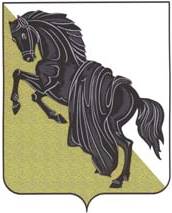 О формировании фондакапитального ремонта МКДВ целях организации обеспечения своевременного проведения капитального ремонта общего имущества в многоквартирных домах, расположенных на территории города Касли, в соответствии с частью 7 статьи 170 Жилищного кодекса Российской Федерации, пунктом 5 статьи 3 закона Челябинской области от 27.06.2013г. № 512-ЗО «Об организации проведения капитального ремонта общего имущества в многоквартирных домах, расположенных на территории Челябинской области», Федеральным законом от 06.10.2013 № 131-ФЗ «Об общих принципах организации местного самоуправления в Российской Федерации», Уставом Каслинского городского поселения,ПОСТАНОВЛЯЮ:1. Формировать фонд капитального ремонта общего имущества в отношении многоквартирных домов, собственники помещений которых в установленный срок не выбрали способ формирования фонда капитального ремонта или выбранный ими способ не был реализован, на счете специализированной некоммерческой организации – фонда «Региональный оператор капитального ремонта общего имущества в многоквартирных домах Челябинской области» (далее – Региональный оператор).2. Утвердить реестр многоквартирных домов Каслинского городского поселения формирующих фонд капитального ремонта на счете Регионального оператора.3. Опубликовать настоящее постановление в газете «Красное знамя».4. В течение 5-ти рабочих дней со дня вступления в силу направить надлежащим образом заверенную копию настоящего постановления Региональному оператору.5. Настоящее постановление вступает в силу со дня его официального опубликования (со дня его подписания).6. Контроль исполнения настоящего постановления оставляю за собой.И.О. главы Каслинского городского поселения	                      Д.Н. ДерябинАДМИНИСТРАЦИЯ КАСЛИНСКОГО ГОРОДСКОГО ПОСЕЛЕНИЯЧелябинской областиПОСТАНОВЛЕНИЕ«___» ___________201__  №_____                        г. Касли